В Орле прошла VII спартакиада среди пенсионеровЛучшие спортсмены «золотого» возраста отправятся в конце августа защищать честь Орловской области на VII Спартакиаде пенсионеров России в г.Белгороде.26 мая в г. Орле прошёл региональный этап VII Спартакиады пенсионеров России. Около 400 человек практически из всех муниципальных районов и городских округов собрались помериться силами. Площадкой для испытаний стал стадион имени Ленина.Мероприятие проводилось в соответствии с указом Губернатора Орловской области от 3 апреля 2020 года № 156 «О мерах по обеспечению санитарно-эпидемиологического благополучия населения на территории Орловской области в связи с распространением новой коронавирусной инфекции (COVID-19)".С приветствием к участникам соревнований обратился председатель Регионального Отделения Союза пенсионеров России Иван Яковлевич МОСЯКИН:Идет напряженная, но дружеская борьба в каждом виде программы. Убежден, что сегодня проигравших не будет. Вы все - победители. Я желаю всем доброго здоровья, активного долголетия. И пусть победит сильнейший.В торжественной церемонии открытия регионального этапа VII Спартакиады пенсионеров России приняли участие исполняющий обязанности председателя Орловского областного Совета народных депутатов Михаил Васильевич Вдовин, начальник Управления физической культуры и спорта Орловской области Алексей Игоревич Берестов, заместитель руководителя Департамента социальной защиты населения, опеки и попечительства, труда и занятости области Екатерина Владимировна Данилевская, помощник управляющего Отделением Пенсионного фонда Российской Федерации по Орловской области Татьяна Николаевна Двойничева. Участников ждали непростые силовые испытания в 7 видах программ: легкая атлетика, настольный теннис, дартс, шахматы, пулевая стрельба, плавание, комбинированная эстафета. По результатам Спартакиады победители определились как в командном, так и в личном зачете, отдельно по каждому виду соревнований среди мужчин и женщин.В общекомандном первенстве лидеры определились следующим образом: 1 место - команда Заводского района г.Орла; 2 место - команда Болховского района; 3 место - команда Орловского района.В каждом из видов спорта места распределились следующим образом:Легкая атлетикаМужчиныПервое место – Николай Мальцев (г.Ливны).Второе место – Андрей Васильчиков (Орловский район).Третье место –Андрей Алексеенков (Советский район г.Орла).ЖенщиныПервое место – Галина Лежава (г.Ливны).Второе место – Ольга Семенова (г.Мценск).Третье место – Надежда Петрова (Болховский район).ПлаваниеМужчиныПервое место – Александр Мышкин (Советский район г.Орла).Второе место – Александр Гордиенко (Заводской район г.Орла)Третье место –Геннадий Горбачев (Орловский район).ЖенщиныПервое место – Татьяна Приданцева (Заводской район г.Орла).Второе место – Валентина Миронова (г.Мценск).Третье место – Нина Илюхина (Троснянский район).Настольный теннисМужчиныПервое место – Сергей Красников (Железнодорожный район г. Орла).Второе место – Михаил Чиненов (Ливенский район).Третье место – Василий Сафин (г. Мценск).ЖенщиныПервое место – Нина Гончарова (г.Мценск).Второе место – Татьяна Приданцева (Заводской район г.Орла).Третье место – Людмила Козинец (Знаменский район).Пулевая стрельбаМужчиныПервое место – Виктор Головин (Ливенский район)Второе место – Виктор Никишин (Залегощенский район).Третье место – Николай Варнавский (Мценский район).ЖенщиныПервое место – Татьяна Голованова (Железнодорожный район г.Орла).Второе место – Надежда Петрова (Болховский район).Третье место – Надежда Мишина (г.Ливны).ШахматыМужчиныПервое место – Сергей Маслёнков (Советский район г. Орла).Второе место – Сергей Себелев (Малоархангельский район).Третье место – Александр Снурницын (Болховский район). ЖенщиныПервое место – Галина Гриценко (Ливенский район).Второе место – Светлана Калинникова (Заводской район г.Орла).Третье место – Надежда Лапина (Орловский район).ДартсМужчиныПервое место – Николай Головин (Ливенский район).Второе место – Алефтин Коротченков (Дмитровский район).Третье место – Евгений Бухтияров (Покровский район).ЖенщиныПервое место – Маргарита Калинина (Заводской район г.Орла).Второе место – Алла Скалкина (Заводской район г.Орла).Третье место – Ольга Маногина (Новодеревеньковский район).Комбинированная эстафетаПервое место – команда Болховского района.Второе место – команда г.Мценска.Третье – команда Северного района г.Орла.Спартакиада завершилась награждением победителей, вручением Дипломов, кубков, памятных призов. За волю к победе шесть старейших участников были отмечены призами.По результатам регионального этапа соревнований будет сформирована команда Орловской области, которая примет участие в VII Спартакиаде пенсионеров России в городе Белгороде с 24 по 27 августа 2021 года.Государственное учреждение –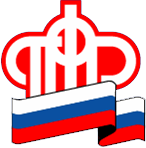 Отделение Пенсионного фонда РФ по Орловской области       302026, г. Орел, ул. Комсомольская, 108, телефон: (486-2) 72-92-41, факс 72-92-07Пресс-релиз